                                                                     CMAPTOOLSCmaptools es una herramienta para confeccionar esquemas conceptuales. El objetivo del programa consiste en presentar gráficamente conceptos teóricos.Este fin lo lleva a cabo mediante una completa lista de recursos visuales que permiten vincular ideas de diferentes formas.Cmaptools dispone de un acceso vía internet a una ingente colección de trabajos que pueden servirnos como guía para nuestro proyecto, o simplemente como base que modificar para empezar a diseñar un mapa conceptual.Convertir los esquemas directamente en formato web es otra de las aportaciones realmente gratificantes de este programa, ya que facilita enormemente la publicación y difusión de los trabajos.Cmaptools es un programa realmente completo y útil. Merece la pena invertir algo de tiempo en aprender a manejarlo.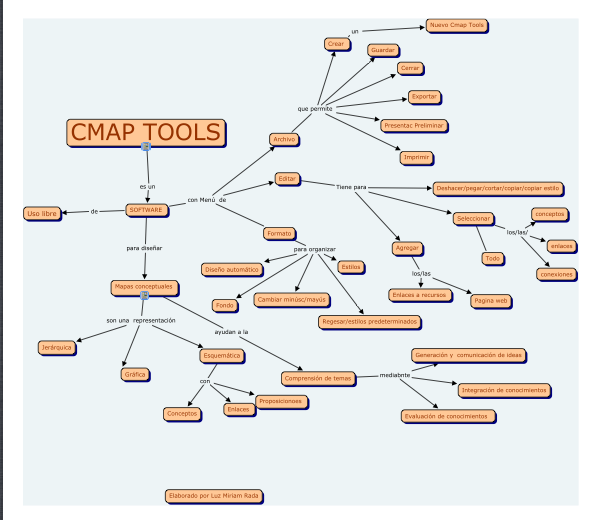 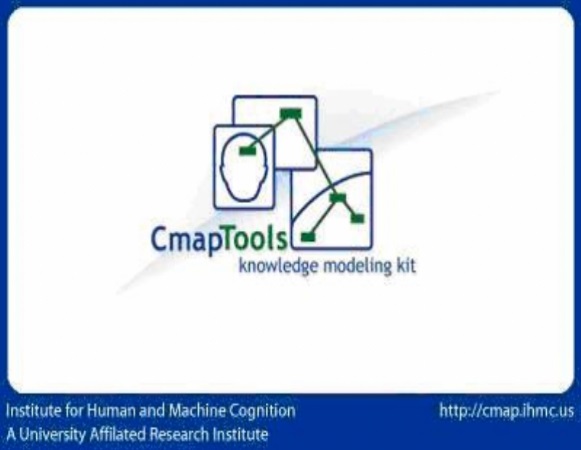 